P R O F E S S I O N A L	E X P E R I E N C E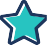 ft r a d u a t e F e l l o w S t a n f o r d U n i v e r s i t y J a n 2 0 1 3 - D e c 2 0 1 4R e s e a r c h B i o l o g i s t M o n s a n t o C o m p a n y F e b 2 0 1 1 - D e c 2 0 1 2R e s e a r c h F e l l o w U n i v e r s i t y o f P R A p r 2 0 1 0 - A u g 2 0 1 1Examined effects of pH on hypoxic neuronal injury and spreading depression in rodent hippocampal slicesMonitored field potentials and extracellular shifts in selected ions during hypotaxia.Studied changes in evoked responses in post-ischemic gerbil hippocampal maintained in vitro using a carotid occulsion model of ischemia.Characterized pH effects on voltage-gated ion currents in acutely dissociated hippocampal neurons.Studied structure-function relationships of human tissue plasminogen activator (tPA).Used site-directed multagenesis to generate cDNA variants. Expressed recombinant tPAs in cultured mammalian cells .E X P E R T I S E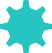 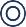 E D U C A T I O NExtracellular recording from brain slices, including use of ion-selective microelectrodes, whole-cell patch clamp recording in isolated neurons and and brain tissue slices, confocal flourescence imaging in neuronal cells and glial cells.2 0 0 9 - 2 0 1 3M a y - A u g 2 0 1 0Ph.D. Biological Medical Sciences - Neurobiology (2009)Stanford University ftPA: 3.9Summer Coursework: Nervous System and Human Molecular NeurobiologyCold Spring Harbor Laboratory Short CourseS K I L L S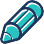 PUBLICATIONSLeadership Communication Blogging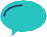 Strategic Planning Visual Presentations Public SpeakingArticles:Applicant, R. (2002). Corticosterone accelerates hypoxia- and cyanide- induced ATP loss in cultured hippocampal astrocytes. Brain Research.Weigand, N. (2002). Glucocorticoids inhibit glucose transport and glutamate uptake in hippocampal astro-cytes.